2019「全球仿生設計競賽(Biomimicry Global Design Challenge)」台灣海選競賽辦法一、 主旨鼓勵更多的學生與新創企業以大自然為師，融入設計思維中，藉以解決社會的挑戰。為推廣「仿生(Biomimicry)」的精神與概念，讓更多台灣青年與世界先端科技接軌，「台灣仿生科技發展協會」舉辦台灣校園海選競賽，藉此輔導台灣團隊參與全球競賽，與世界青年共同探討人類問題解方。二、 辦理單位競賽聯絡人：台灣仿生科技發展協會秘書長  江佳純 Tel: 02-25865000 ext.526 / 0933-625758※主辦單位有調整競選辦法與獎勵方式之權利，請注意協會網頁或FB粉絲頁公告。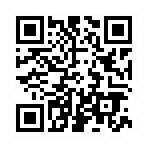 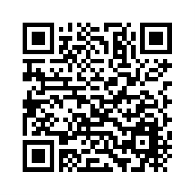 三、 競賽主題Climate Change: Reversal, Adaptation and Mitigation   （氣候變遷：翻轉、適應與減緩之方）也許你認為面對氣候變遷無能為力，反之，我們也能捲起袖子一起做點甚麼！這個主題希望團隊能跳脫工業社會舊式的巢臼，設計一個受自然啟發的創新(產品、服務或系統)，用以抗衡氣候變遷，達到以下目標:協助社區(目標群體)適應或減輕正在發生的、或已預知的衝擊翻轉或減緩造成氣候變遷的根源 (例: 移除大氣層中過多的溫室氣體)＊競賽特選子題＊新北市永續漁業創新獎為減輕全球暖化、氣候變遷等大題，全球焦點從陸域逐步移至海洋，海廢對生態的迫害與經濟活動的發展是近幾年歐美國家關切的主力之一。海廢除了垃圾、還有漁船廢棄或作業不慎殘留的漁網等，每年皆需投注大量的工具與人力資源。自然生物中有哪些適存策略可協助人類思考，開發能更有效率減緩漁港與鄰近水域海廢的解方？四、活動時間報名與作品上傳：即日起至2019年3月29日(五) 晚上11:59截止決賽問答：2019年4月8-12日(擇一日)，進入決賽者進行團隊簡報提問成績公佈：2019年4月底前公佈於協會官網仿生共學咖啡館：2019年4月 (與決賽問答日同日)五、參賽與競賽獎勵作品進入初選團隊皆可參與「仿生共學咖啡館」活動，接收最新仿生設計資訊，並由專家輔導團協助作品進行優化，以利進入世界賽前五名頒發優勝獎狀前三名獎金分別為新台幣参萬元、貳萬元、壹萬元特別獎勵：新北市永續漁業創新獎金：新台幣伍萬元（請詳官網http://www.biomimicrytaiwan.org 最新公告）六、 參賽資格1.  目前為中華民國台灣地區之大專院校及研究所之學生、具有在學資格者，以及社會人士，皆可報名。2.  採團體報名（最少2位、至多8位），團體報名須指定代表人，    並附代表人詳細資料，該代表人則為團隊聯繫窗口。3.  團隊需有指導老師，該名指導老師亦可擔任其他參賽隊伍顧問。4.  唯具備團隊隊員資格者，方能參與決賽簡報與評審問答。七、 競賽要點1.  競賽作品須以a.短片形式上傳YouTube，短片長度至多為3分鐘，此外需附上b.簡報說明(15頁以內，PDF格式)。短片與簡報呈現架構建議：＊請同時列出參考資料來源 (含諮詢專家)參考範例: http://challenge.biomimicry.org/en/custom/gallery/directory 2.  須展現任一創新科技、產品、服務或流程，用以解決氣候變遷的問題。3.  競賽作品必須以仿效自然界生物、生命、環境的模式為基礎，清楚的闡述作品與自然界生物機制、流程、形式或系統等的關係，並包含兩種以上的生物策略探索與應用4.  競賽作品可挑選本地或全球氣候變遷衝擊所面臨的問題，發展解決之道。5.  每支參賽隊伍僅能上傳一件作品。6.  參賽作品不得為已公開發表之作品或其他商業用途之創作。該作品，於評選過程或頒獎後，如發現不符本辦法之規定、或涉及仿冒、抄襲等情事者，執行單位得取消參賽權利及獲獎資格，並追回已頒發之獎項且公告之。如造成主辦單位或第三者權益損失，參賽者須負完全法律責任，不得異議。八、 評審標準九、 報名與作品上傳本競賽須進行網路報名並完成作品上傳。網路報名： 請至協會官網(www.biomimicrytaiwan.org )下載以下四份文件: 1. 活動報名表、2. 授權同意書、3. 團體報名授權代表同意書、4. 個人資料保護聲明書填寫完畢回傳至 admin@biomimicrytaiwan.org完成報名作品上傳： 請將”短片作品”上傳至YouTube後，將網址填於報名表中。檔名寫法 （學校名稱）（班級系所）_（作品名稱）                 ex:  OO大學OO系O年級_my climate change solution請將”簡報說明(PDF格式)”連同報名文件(word 格式)寄至 admin@biomimicrytaiwan.org，信件主旨寫明”學校名稱”、”班級系所”、”作品名稱”十、智慧財產權1. 得獎作品智慧財產權歸屬參賽團隊，但為推廣仿生(Biomimicry)之目的，主辦單位擁有圖片及說明文字之公開發表等權利，並提供主辦單位作為展覽、宣傳、報導、出版、發表等推廣之用。2. 所投稿件之內容(含配樂)均需為本團隊原創或擔保已取得合法授權使用，參賽作品之著作財產權所有人為參賽者，惟參賽者需同意主辦單位擁有無償使用權。3. 主辦單位並得運用參賽作品及說明文字等相關資料加以修改，作為展覽、宣傳、教育等非營利性目的之權利，參賽者不得異議，且應簽署授權同意書。十一、注意事項1.  凡參賽之作品及相關資料恕不退件。若參賽作品未達評審認定之標準（包括主題及規格）則獎項得從缺。2.  得獎作品由主辦單位保有決定是否刊登之權利；評審委員得提供修稿建議，刊登前通知創作者配合修正或同意由主辦單位編修。3.  主辦單位保留調整比賽辦法之權利；若規則因故變更，以http://www.biomimicrytaiwan.org 公布之辦法為準。十二、綜合建議團隊組合盡量多元，各有所長「定義問題」與「解決問題」同樣重要生物策略的探索與應用至少要兩個以上多參考競賽網站之參考資料，了解仿生定義主辦單位： 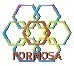 台灣仿生科技發展協會協辦單位：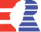 台灣經濟研究院 生物科技產業研究中心新北市政府漁業及漁港事業管理處項目分數佔比仿生應用與過程 Biomimicry Process25%內容與主題相關性 Context and Relevance15%設計構想之可行性 Feasibility15%對社會與環境的益處 Social and Environmental Benefits15%設計構想之創意性　Creativity10%設計構想陳述與表達 Communication and Presentation10%團隊成員整體表現 Team10%